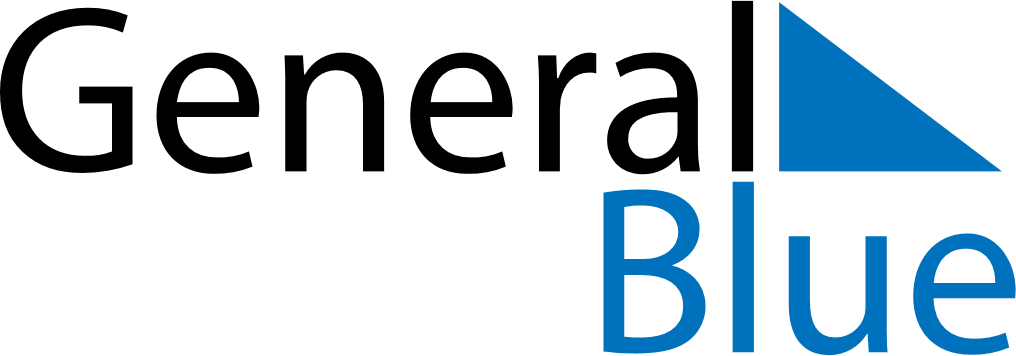 January 2028January 2028January 2028Burkina FasoBurkina FasoSUNMONTUEWEDTHUFRISAT1New Year’s Day2345678Anniversary of the 1966 Upper Voltan coup d’état910111213141516171819202122232425262728293031